Online-Streitschlichtungsplattform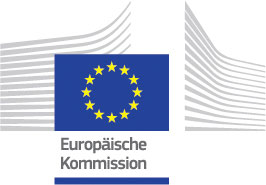 Die EU-Kommission stellt eine Plattform für außergerichtliche Streitschlichtung bereit. Verbrauchern gibt dies die Möglichkeit, Streitigkeiten im Zusammenhang mit ihrer Online-Bestellung zunächst außergerichtlich zu klären.

Die Streitbeilegungs-Plattform finden Sie hier:https://ec.europa.eu/consumers/odr/main/index.cfm?event=main.home.chooseLanguageUnsere E-Mail für Verbraucherbeschwerden lautet: xv.xenon.vodka@gmail.com